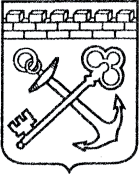 АДМИНИСТРАЦИЯ ЛЕНИНГРАДСКОЙ ОБЛАСТИКОМИТЕТ ПО КУЛЬТУРЕ ЛЕНИНГРАДСКОЙ ОБЛАСТИПРИКАЗ«__» ___________ 2020 г.                                                                №______________                                                                                                         г. Санкт-ПетербургОб утверждении требований к отдельным видам товаров, работ, услуг                    (в том числе предельные цены товаров, работ, услуг), закупаемым подведомственными казенными и бюджетными учреждениями.В соответствии с частью 5 статьи 19 Федерального закона от 05 апреля 2013 года № 44-ФЗ «О контрактной системе в сфере закупок товаров, работ и услуг для обеспечения государственных и муниципальных нужд», Постановлением Правительства Российской Федерации от 02 сентября 2015 года № 926                                «Об утверждении Общих правил определения требований к закупаемым заказчиками отдельным видам товаров, работ, услуг (в том числе предельных цен товаров, работ, услуг)» (с изменениями от 18.07.2019), на основании Постановления Правительства Ленинградской области от 30 декабря 2015 года № 531 «Об утверждении требований к порядку разработки и принятия правовых актов о нормировании в сфере закупок для обеспечения государственных нужд Ленинградской области, содержанию указанных актов и обеспечению их исполнения» (с изменениями от 14.05.2019), Постановления Правительства Ленинградской области от 30 декабря 2015 года № 530 «Об определении требований к закупаемым органами исполнительной власти Ленинградской области, органами управления территориальными государственными внебюджетными фондами Ленинградской области и подведомственными им казенными и бюджетными учреждениями отдельным видам товаров, работ, услуг (в том числе предельные цены товаров, работ, услуг) (с изменениями от 14.05.2019), а также в целях повышения эффективности бюджетных расходов и организации процесса бюджетного планирования         ПРИКАЗЫВАЮ:1.​ Утвердить требования к закупаемым подведомственными комитету по культуре Ленинградской области казенными и бюджетными учреждениями отдельных видов товаров, работ, услуг, включающих перечень отдельных видов товаров, работ, услуг, их потребительские свойства (в том числе качество) и иные характеристики (в том числе предельные цены товаров, работ, услуг) согласно приложению 1.2. Признать утратившим силу приказ комитета по культуре Ленинградской области «Об утверждении требований к отдельным видам товаров, работ, услуг (в том числе предельные цены товаров, работ, услуг), закупаемым подведомственнымиПодготовил: А.М. ШибаковСогласовано:О.Л. МельниковаЕ.В. АстроваЕ.В. СеребрянскаяО.А. ЛавриненкоОзнакомлен:Е.В. АстроваЕ.В. СеребрянскаяА.М. Шибаковказенными и бюджетными учреждениями» от 01.06.2016 года № 01-03/16-44.3. Отделу программно-целевого планирования, капитальных вложений и государственных закупок пересматривать и вносить изменения в утвержденные настоящим приказом нормативные затраты не реже одного раза в год.4.​ ​Отделу программно-целевого планирования, капитальных вложений и государственных закупок в течение 7 рабочих дней со дня утверждения, опубликовать настоящий приказ на официальном сайте Российской Федерации в информационно-телекоммуникационной сети «Интернет» для размещения информации о размещении заказов на поставки товаров, выполнение работ, оказание услуг (zakupki.gov.ru).5. Настоящий приказ вступает в силу со дня его официального опубликования. 6. Контроль за исполнением приказа возложить на заместителя председателя комитета по культуре Ленинградской области.Председатель комитета                                            	          В.О. Цой